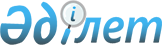 О внесении изменения и дополнения в постановление Правительства Республики Казахстан от 29 декабря 2020 года № 910 "О Плане законопроектных работ Правительства Республики Казахстан на 2021 год"Постановление Правительства Республики Казахстан от 30 сентября 2021 года № 696
      Правительство Республики Казахстан ПОСТАНОВЛЯЕТ:
      1. Внести в постановление Правительства Республики Казахстан от 29 декабря 2020 года № 910 "О Плане законопроектных работ Правительства Республики Казахстан на 2021 год" следующее изменение и дополнение:
      в Плане законопроектных работ Правительства Республики Казахстан на 2021 год, утвержденном указанным постановлением:
      строку, порядковый номер 19, исключить;
      дополнить строкой, порядковый номер 21-3, следующего содержания:
      "
      ".
      2. Настоящее постановление вводится в действие со дня его подписания.
					© 2012. РГП на ПХВ «Институт законодательства и правовой информации Республики Казахстан» Министерства юстиции Республики Казахстан
				
21-3.
О внесении изменений и дополнений в некоторые законодательные акты Республики Казахстан по вопросам стимулирования инноваций, развития цифровизации и информационной безопасности
МЦРИАП
июнь
июль
ноябрь
Жамбакин А.С.
      Премьер-Министр
Республики Казахстан 

А. Мамин
